ANSWERS 2014 MUSICIANSHIP PAPERQ19abc		POSSIBLE CORRECT ANSWER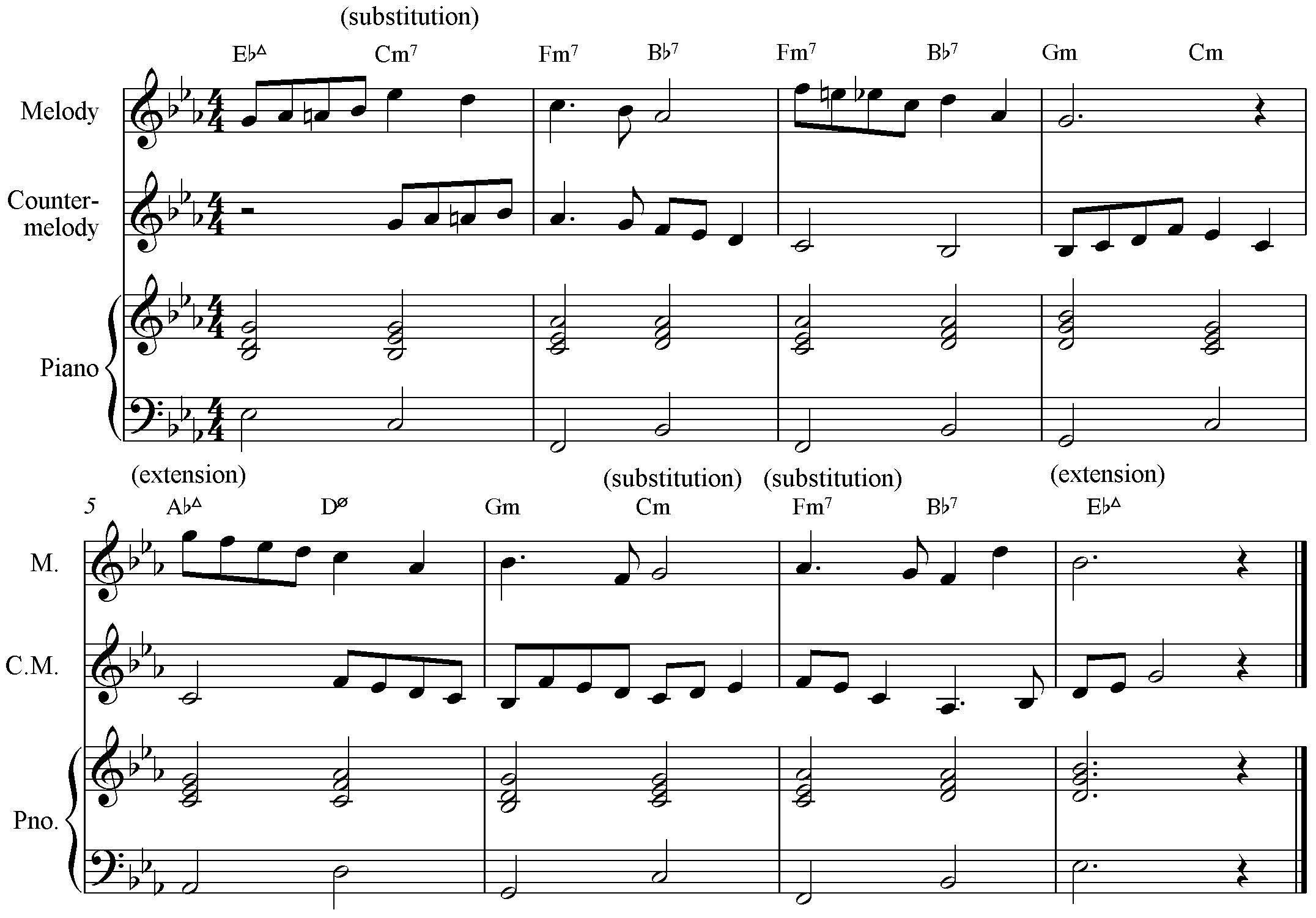 Q19d CORRECT ANSWER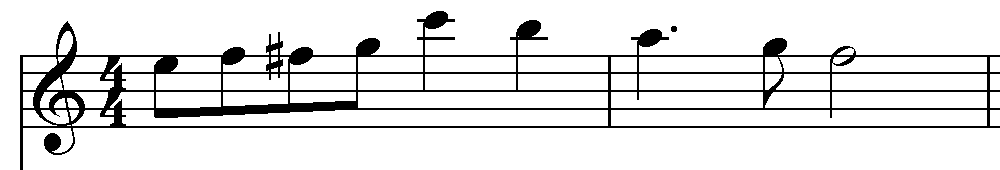 Q20	POSSIBLE CORRECT ANSWER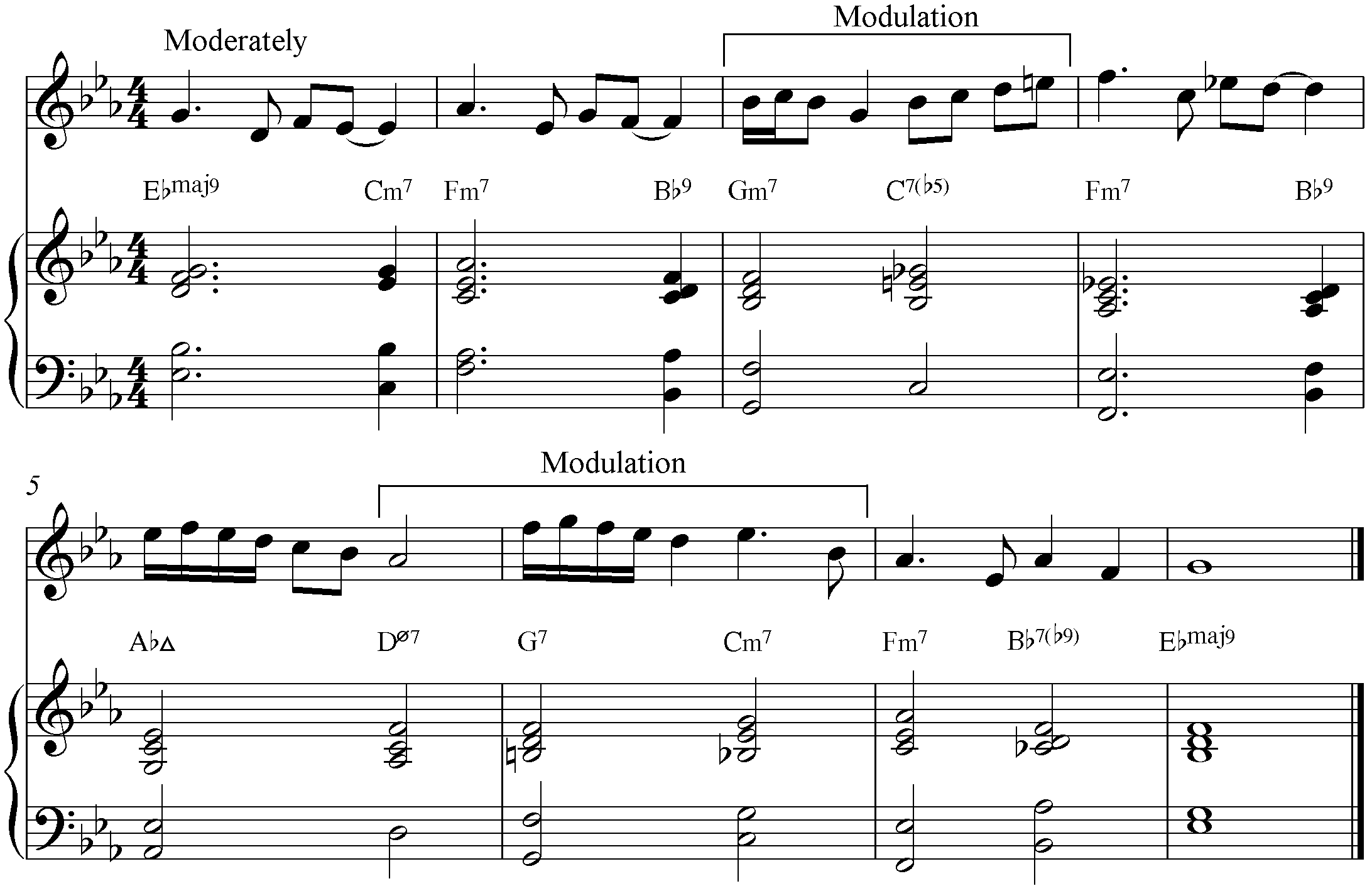 Q21 	POSSIBLE CORRECT ANSWER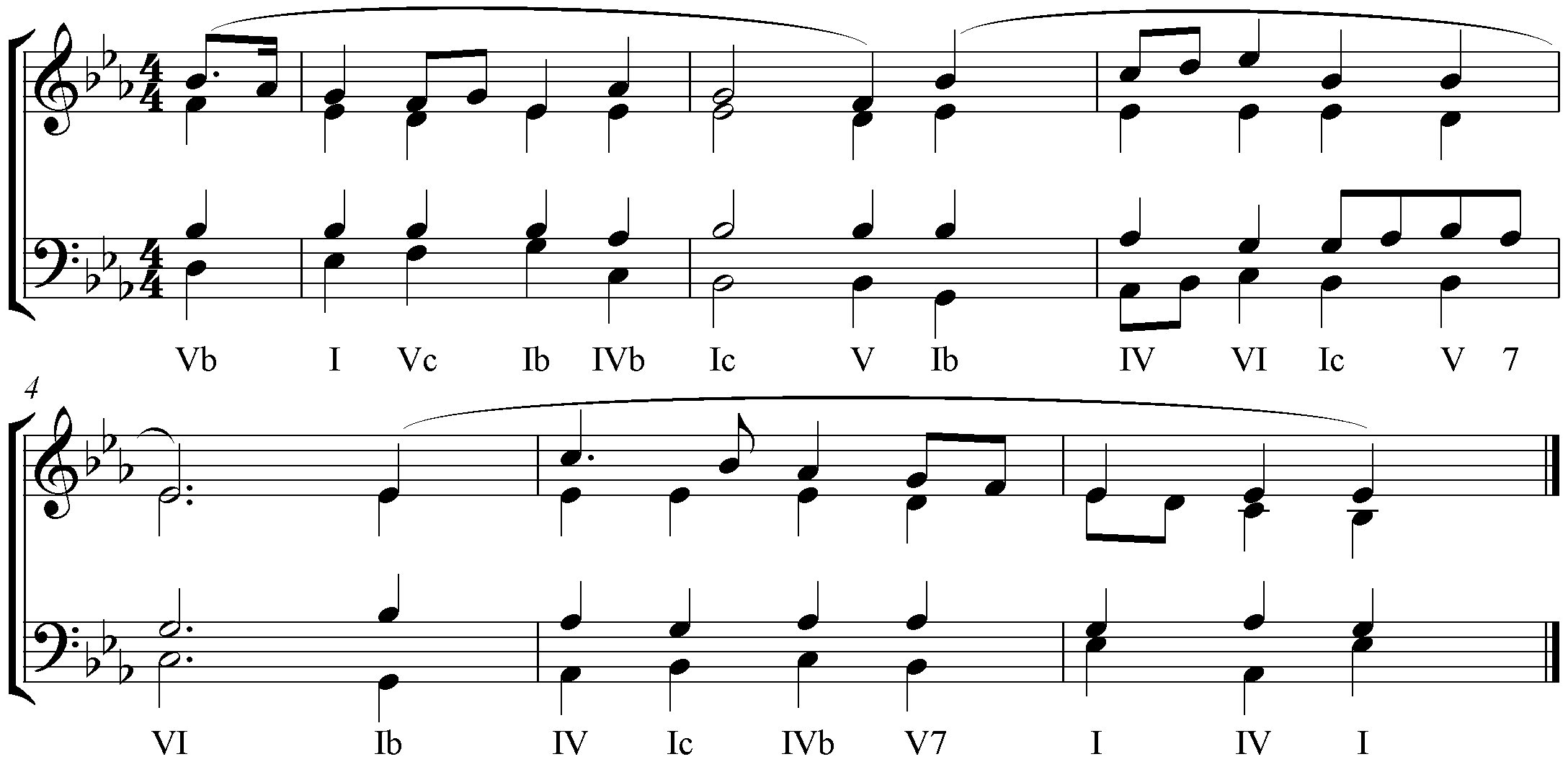 Q1aOption 2Q1bOption 1Q1cOption 4Q2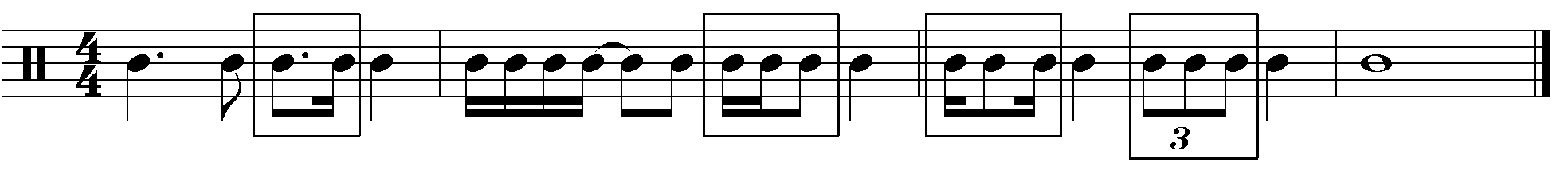 Q3aiBar 2    Q3aii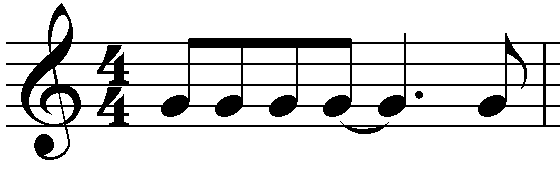 Q3biBar 4 Q3bii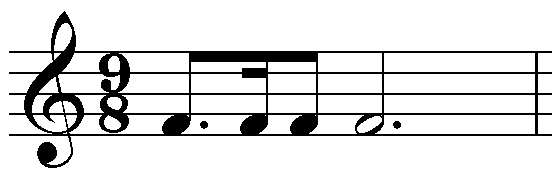 Q3ciBar 1Q3cii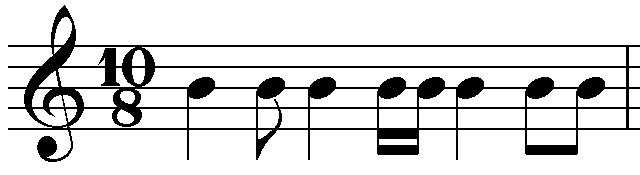 Q4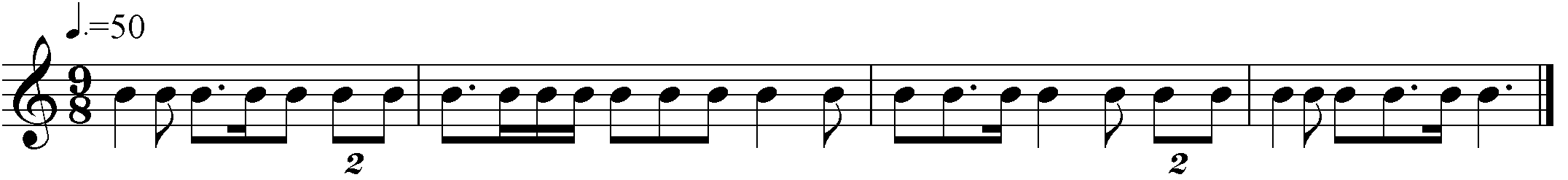 Q5aPerfect 4th  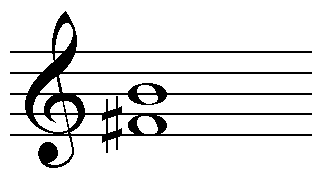 Q5bMinor 3rd  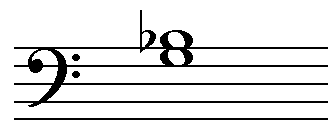 Q5cMajor 6th  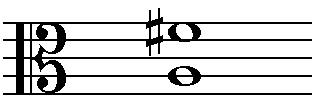 Q6aOption 3Q6bOption 2Q7ai3/4Q7aiiMinor 3rdQ7aiiiMajorQ7aiv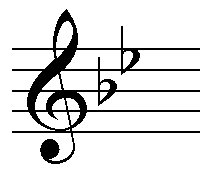 Q7bi6/8Q7biiMajor 2ndQ7biiiMinorQ7biv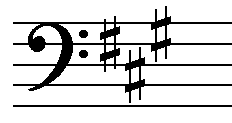 Q8aiHarmonic MinorQ8aii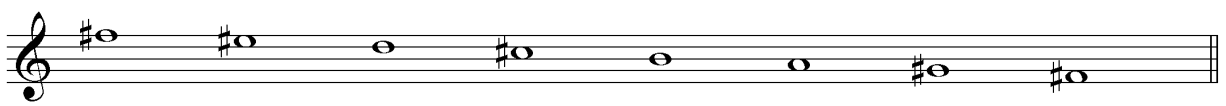 Q8biMelodic MinorQ8bii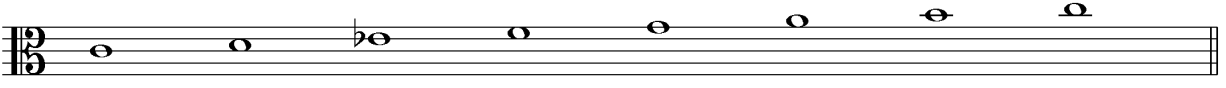 Q8ciNatural MinorQ8cii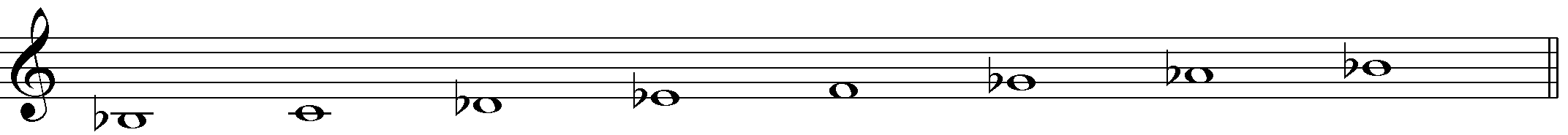 Q9aOption 4Q9bOption 3Q10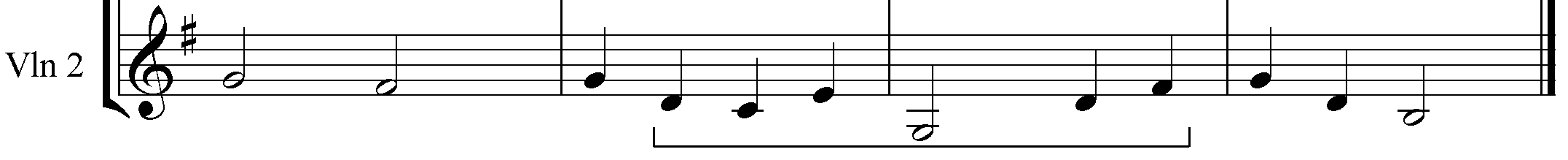 Q11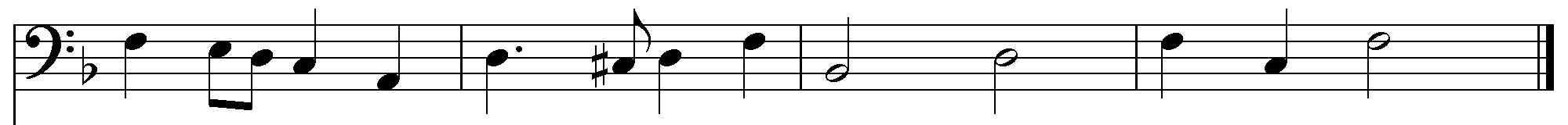 Q12aBb/F or 1c in Bb majorQ12bE+ or IVaug in B majorQ12cDm7 or ii7 in C majorQ13aOption 2Q13bOption 1Q14aOption 2Q14biC major 7th, or 17 in C majorQ14biiB minor 7th, or ii7 in A majorQ14cOstinatoQ14d5/4 (or 10/8)Q14e(i) Bar 21, (ii) Bar 19Q14fDiminuendo, gradually getting softerQ14gPedal noteQ15aOption 3Q15bC/E or IVb in G majorQ15cOption 3Q15dE minorQ15eOption 1Q15fMezzo staccatoQ15gOption 1Q15hFortepiano – loud then immediately softQ15iOption 2Q16aOption 1Q16bPerfect cadenceQ16cSimilar motionQ16dF# minor, the relative minorQ16eOption 4Q16fOption 3Q17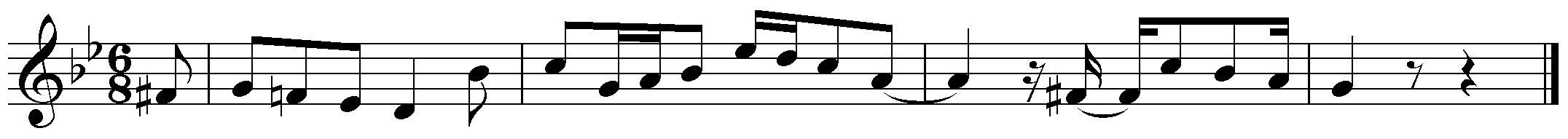 Q18aiImperfectQ18aiiInterruptedQ18aiiiPlagalQ18b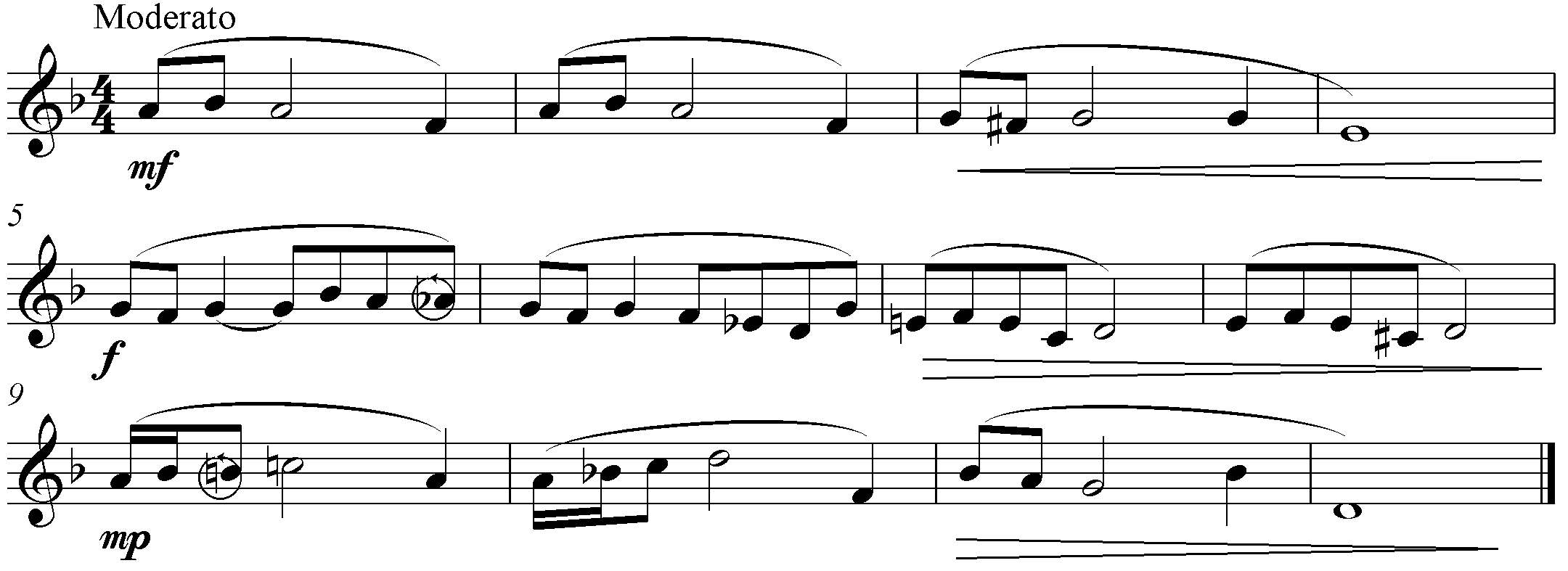 